NOME:									DATA:	Exercício de Potenciação 9° anoCalcule, para Calcule colocando na forma decimal:Calcule as potências em cada item: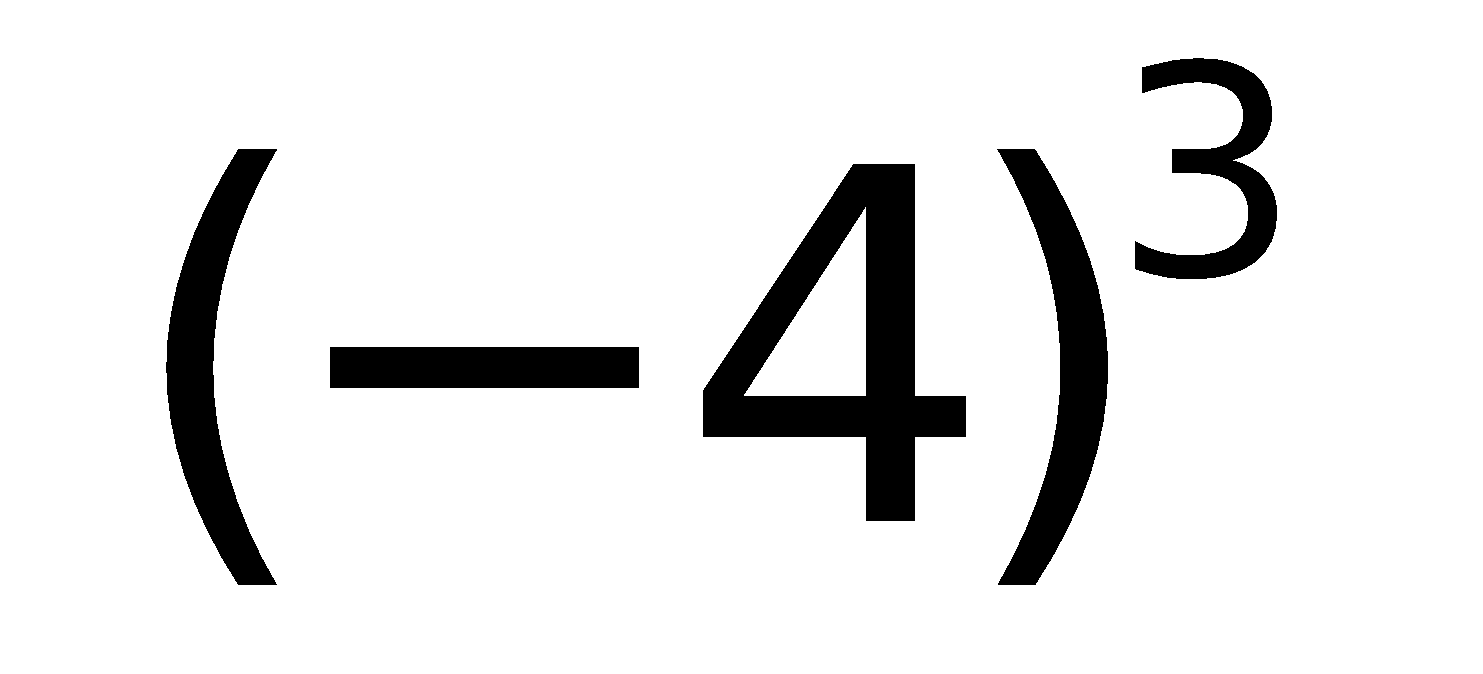 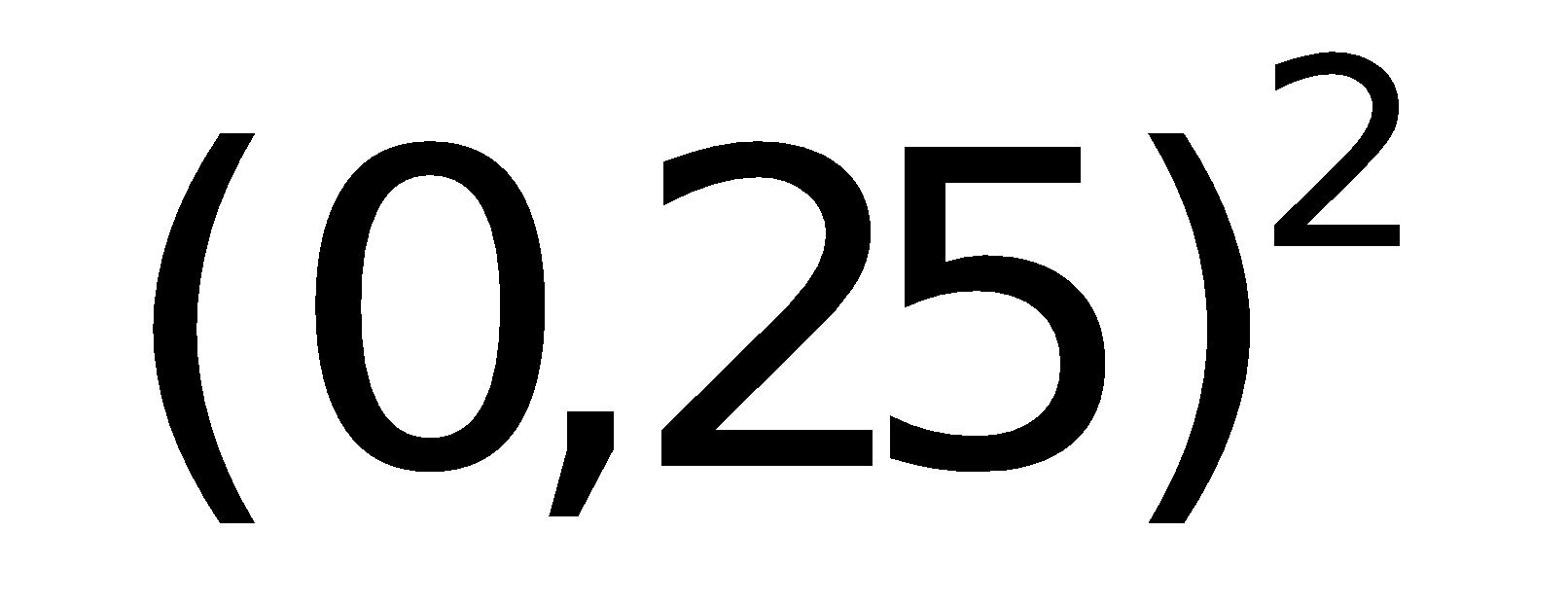 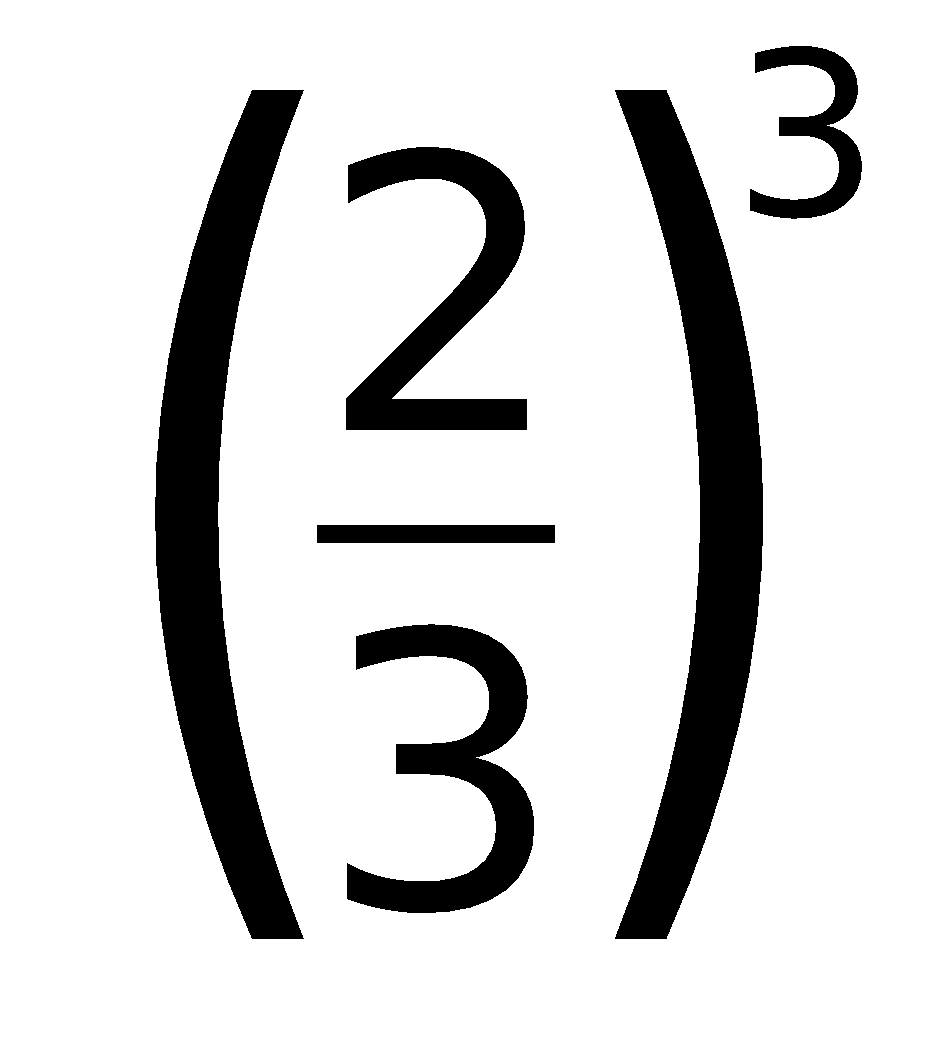 Calcule as expressões:Obtenha o resultado de: GABARITOQuestão 1Questão 2Questão 3Questão 4Questão 50,187510001000000,010,000001125-640,06258/27-1/1610/812,25289/1610²²